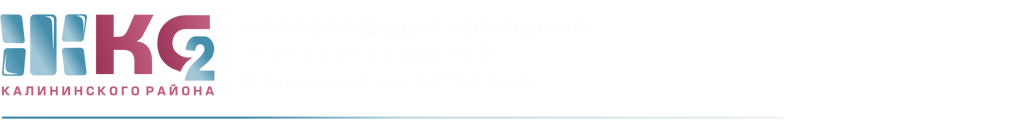 ОТЧЕТо доначислениях ИПУ по актам с 01.05.2020 - 31.05.2020г.ПериодКоличествоПерерасчет (руб.)с  01.05.20   по 31.05.20передано для проверки8проверено8Доначислено, в том числе:21 668,44хвс284,22гвс847,36водоотведение536,86